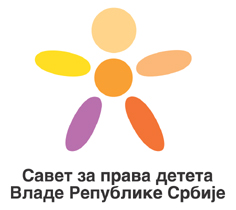 ПРВИ ИЗВЕШТАЈ О РАДУ САВЕТА ЗА ПРАВА ДЕТЕТА У 2018.ГОД.Конститутивна седница Савета за права детета у новом саставу, одржана је 7. новембра 2017. године. На овој седници осим конституисања, чланови Савета су информисани о садржини Извештаја о детерминантама и факторима насиља према деци у Србији, затим о раду на Стратегији за превенцију и заштиту деце од насиља као и о садржини Општег коментара бр. 21 Комитета за права детета - о деци у уличним ситуацијама и са Циљевима одрживог развоја у погледу заштите права детета. Чланови Савета су упознати и са стањем по питању примене Стратегије за социјално укључивање Рома и Ромкиња 2016-2025 као и о могућностима реализације мере која је предвиђена Стратегијом а тиче се унапређења рада Савета кроз техничку подршку за анализу доступности услуга социјалне заштите за децу ромске националности. Покренута је иницијатива ка Министарству за рад, запошљавање, борачка и социјална питања за формирање радне групе за израду новог Националног плана акције за децу (НПА) који би био кровни документ у погледу заштите права детета и у коме би била дефинисана краткорочна, средњорочна и дугорочна политика према деци у Србији.Друга, електронска седница Савета за права детета одржана је 27. децембра 2017. године, на којој су усвојени: Извештај о раду Савета за 2017.годину, Пословник о раду Савета као и Годишњи програм рада Савета за 2018. годину.Влада Републике Србије донела је на седници одржаној 11. јануара 2018.год. нову Одлуку о образовању Савета за права детета чиме је практично продужен његов даљи рад у истом саставу. Одлука је објављена у ''Службеном гласнику РС'' број 3/2018 од 12.јануара 2018.године.У складу са динамиком реализације активности Савета за права детета, предвиђених  Годишњим програмом рада Савета, 1. марта 2018. године одржана је трећа по реду седница Савета. Седница је отворена свечаним потписивањем документа ''Позив на акцију'' који је покренуо УНИЦЕФ. Документ су потписали министри Зоран Ђорђевић, Славица Ђукић Дејановић, Младен Шарчевић и Златибор Лончар. Седници је присуствовао и директор УНИЦЕФ Michel Saint-Lot а ради се о документу подршке развоју деце у раном детињству. ''Позив на акцију'' заснива се на Конвенцији о правима детета и на Циљевима одрживог развоја а пре свега на најбољим интересима сваког детета чиме се подршка деци у раном детињству поставља као приоритет. Савет је на овој седници донео одлуку да се образује радно тело (посебна радна група унутар Савета) која ће се бавити питањима раног развоја деце и координирати активности различитих ресора и осталих друштвених чинилаца. Поводом ове одлуке формирана је почетком априла 2018.год. Радна група за рани развој деце а задаци ове радне групе биће:координација активности различитих ресора и осталих друштвених чинилаца у области раног развоја;иницирање мера за израду целовите и кохерентне политике која је усмерена на децу раног узраста укључујући интеграцију политика подршке деци на раном узрасту у Национални план акције за децу;дефинисање препорука за остваривање важних социјалних индикатора у области подршке деци у раном детињству, у склопу процеса европских интеграција и остваривања Циљева одрживог развоја;анализирање и извештавање Савета за права детета о положају деце раног узраста и ефектима мера које се на њих односе.Радна група ће извршавати наведене задатке до престанка мандата Савета за права детета у садашњем саставу и подносиће свој извештај Савету. Рани развој детета један је од приоритета Владе Републике Србије и препознат је у кључним националним и међународним документима као што су Конвенција УН о правима детета, Конвенција о правима особа са инвалидитетом, Циљеви одрживог развоја, Програм реформи политике запошљавања и социјалне политике, Акциони план за преговарачку групу за Поглавље 23, Заједничке европске смернице ЕУ за прелазак са институционалне на негу у заједници.Чланови Савета су на трећој седници информисани о доношењу нове Одлуке о образовању Савета за права детета (''Сл.гласник РС'' број 3/2018) и новим задацима који се овом одлуком постављају пред Савет. Усвојене су измене и допуне Пословника о раду Савета, донет је закључак о прихватању понуђеног текста Нацрта стратегије за превенцију и заштиту деце од насиља 2018-2022. уз предложене допуне, представљен је предлог састава радне групе за израду Националног плана акције за децу, активности на ажурирању сајта Савета, а разматране су и могућности формирања канцеларије Савета. Поред тога, донета је одлука о покретању иницијативе ка Влади Републике Србије за приступање Србије Глобалном партнерству за заустављање насиља над децом. Тиме би се Република Србија придружила савезу нација које су посвећене истом циљу и добила би приступ међународној размени знања о овој теми. Такође би на међународном плану постала видљива на основу конкретних постигнућа у области борбе против насиља над децом. УНИЦЕФ  је одржао презентацију на којој су представљени подаци о дечјим браковима из MICS истраживања као и етнографско истраживање о факторима који утичу на дечје бракове. Седници су присуствовала и деца из организације ''Пријатељи деце Србије'' која су дала своје мишљење о насиљу у школама као и своје виђење о начинима решавања овог проблема. На иницијативу Савета за права детета, Министарство за рад, запошљавање, борачка и социјална питања је уз подршку УНИЦЕФ израдило коначан Нацрт стратегије  за превенцију и заштиту деце од насиља 2018. до 2022. год.  Процес израде Стратегије трајао је шест месеци, од јуна до децембра 2017.године када је завршен први Нацрт који је  стављен на сајт МРЗБСП са циљем упознавања стручне и шире јавности и са формуларом за уношење предлога за измене и допуне. У децембру 2017.год. спроведена је и јавна расправа у четири града у Србији - Београду, Нишу, Новом Саду и Крагујевцу и на свакој је било око 50 учесника. Током рада на овој стратегији  било је веома значајно и учешће деце и младих као и организација цивилног друштва, што је довело до тога да је принцип партиципације овде дошао до пуног изражаја. Визија ове стратегије је да сва деца у Србији одрастају у безбедном и подстицајном окружењу у коме се у потпуности поштује право детета на заштиту од свих видова насиља. 	Нацрт стратегије за превенцију и заштиту деце од насиља 2018-2022. год. представљен је и на састанку Комитета Савета Европе за права детета у марту 2018.год. у Стразбуру. Сам позив Србији да извести о својим искуствима представља позитивну оцену Републици Србији у настојању да стратешки уреди област заштите деце од насиља. У току је израда Акционог плана за спровођење Стратегије а након тога биће упућена у даљу процедуру. На основу одлуке Савета за права детета министар за рад, запошљавање, борачка и социјална питања крајем априла је донео решење о формирању Радне групе за израду новог Националног плана акције за децу (НПА) као вишегодишњег документа у коме ће бити дефинисана краткорочна, средњорочна и дугорочна политика према деци и идентификовани основни проблеми у остваривању, заштити и унапређењу права детета у Републици Србији. Претходни Национални план акције за децу био је један од првих стратешких докумената Владе Републике Србије а усвојен је 2004.год. са роком важења до 2015.год. Урадио га је тадашњи састав Савета за права детета и представљао је израз стратешких опредељења земље у јавној политици према деци до 2015.год. Национални план је представљао прекретницу у односу друштва према деци и у проширивању политике развоја земље, тако да она од тада као свој саставни део, укључује и политику према деци. Нови Национални план биће вишегодишњи документ у коме ће се идентификовати основни проблеми у остваривању, заштити и унапређивању права детета у нашој земљи а садржаће и план приоритетних мера, активности и програма које треба предузети у наредним годинама у циљу стварања што повољнијих услова за живот деце, њихово одрастање и укључивање у друштво. Национални план акције за децу ће представљати механизам путем којег ће моћи да се прати стање дечјих права као и добробит деце у Србији. Након дугог периода неактивности (од 2009.год.) поново је покренут сајт Савета за права детета на истој адреси www.savetzapravadeteta.gov.rs Стручну и административнотехничку подршку раду Савета и овог сајта пружа Министарство за рад, запошљавање, борачка и социјална питања односно секретар Савета док техничко одржавање и администрирање сајта обезбеђује Канцеларија за информационе технологије и електронску управу Владе Републике Србије. Из разлога недовољних капацитета потребних за даљи рад Савета и спровођење донетих одлука као и ради испуњавања обавеза преузетих акционим планом за Погл.23, Савет је на трећој седници разматрао и модалитете за успостављање канцеларије, јединице или тима за подршку раду Савета. Одлучено је да се упути допис према Министарству финансија за дозволу запошљавања двоје или троје државних службеника који би при Министарству за рад, запошљавање, борачка и социјална питања чинили овај тим или посебну организациону јединицу. У току је и реализација одлуке за приступање Србије Глобалном партнерству упућивањем писма  о намерама у седиште УНИЦЕФ у Њујорку.	  ПРЕДСЕДНИК САВЕТА ЗА          	             ПРАВА ДЕТЕТА                                                                                           Проф. др Славица Ђукић Дејановић